LINHA SÉNIOR CASCAIS - “Para uma maior proatividade sénior”A Linha Sénior Cascais é um serviço disponibilizado pelo Centro Comunitário da Paróquia de Carcavelos, a toda a população sénior do concelho de Cascais, em parceria com a Câmara Municipal de Cascais .Trata-se de uma linha telefónica sem fins lucrativos, de aconselhamento e de encaminhamento, em que se pretende um atendimento personalizado que garanta a perceção do problema/situação do munícipe e, o fornecimento da resposta ajustada e efectiva a cada necessidade.Desde Fevereiro de 2012, Ano Internacional do Envelhecimento Ativo e Solidariedade entre Gerações, que surge no concelho de Cascais, como mais um importante recurso, no que toca ao apoio pela defesa dos direitos e interesses, da população sénior, em situação de maior dependência e fragilidade social.  Em 3 anos de recetividade comprovada, ao total empenho, investido pela equipa da LSC neste desafio, muitos são os seniores, que beneficiam agora e desde então, de um maior e mais personalizado, acesso à informação, de um "espaço" que privilegia o tempo e a atenção, para escutar o outro nos momentos de mais solidão, de orientação ajustada evitando deambulações desnecessárias pelos diversos serviços, sendo esta, a grande mais-valia desta Linha Telefónica.  A Linha atua, em todos os assuntos de possível interesse Sénior, tais como: no âmbito da saúde, habitação, legislação, violência doméstica, solidão/isolamento, atividades de lazer, equipamentos, serviços, respostas sociais e outros.O 1º passo é ligar 214576768 de 2ª a 6ª feira das 9h30-18h30 (gravação nos restantes períodos com resposta assegurada), pois a Linha, garantidamente, fará tudo o que estiver ao seu alcance, para resolver, ou minimizar o problema/situação.    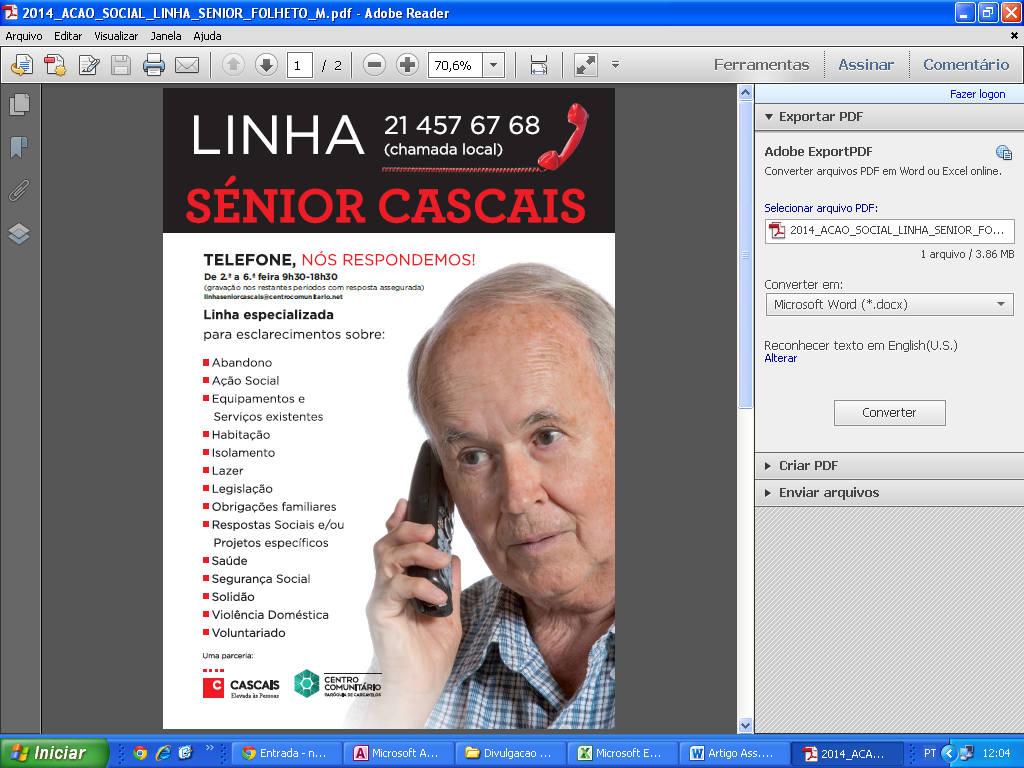 